Side 921  Handicap  Søg støtteforanstaltningen Side 921  Handicap  Søg støtteforanstaltningen Side 921  Handicap  Søg støtteforanstaltningen FaseForklaringTastSøg støtteforanstaltningen  frem Naviger frem til side 921ALT +Q 921Søg på støtteforanstaltningen ens navnIndtast hele støtteforanstaltningen ens navn eller en del af støtteforanstaltningen ens navn. Hvis der er søgt på hele navnet findes lige netop den ene støtteforanstaltningen . Hvis der er søgt på en del af et støtteforanstaltningen s navn, vises en liste med det der indeholder det indtastede.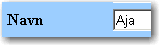 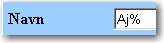 Søg på støtteforanstaltningen ens bemærkningIndtast hele bemærkningen eller en del af bemærkningen. Hvis der er søgt på hele bemærkningen, findes lige netop den ene støtteforanstaltningen  med den indtastede bemærkning. Hvis der er søgt på en del af en støtteforanstaltningen s bemærkning, vises en liste med det der indeholder det indtastede.OBS:Bemærkning vil i langt de fleste tilfælde svare til lovhjemmel.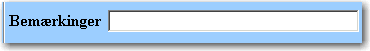 Søg på KategoriVælg kategori i feltets dropdown. Kategori kan være Danmark eller Grønland. Har relation til den lovgivning støtteforanstaltningen en har hjemmel i. 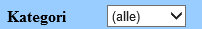 Søg på Fra Dato og Til datoDu kan søge på støtteforanstaltningen ernes gyldigheds datoer: Enten som ’Fra (-og-med)’ Eller ’Til (-og-med)’ Eller: i internvallet ’Fra-og-med’ – ’Til-og-med’.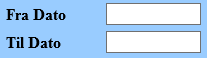 ExcelTryk på Exporter til Excel for at starte søgningen og få søgeresultatet ud i et regneark. 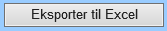 ResultatlisteResultatlisten er hjælpeforanstaltninger. Version 6.0Dato: 28.06.2021/MIL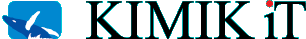 